Hydraulics & Pneumatics	Course No. 39302	Credit: 0.5Pathways and CIP Codes: Aviation Maintenance (47.0608) - Airframs Strand;  Energy (17.2071); Manufacturing (48.0000) - Maintenance StrandCourse Description: An application level course designed to provide students with advanced knowledge and skills in operating, maintaining, and troubleshooting hydraulic & pneumatic systems.Directions: The following competencies are required for full approval of this course. Check the appropriate number to indicate the level of competency reached for learner evaluation.RATING SCALE:4.	Exemplary Achievement: Student possesses outstanding knowledge, skills or professional attitude.3.	Proficient Achievement: Student demonstrates good knowledge, skills or professional attitude. Requires limited supervision.2.	Limited Achievement: Student demonstrates fragmented knowledge, skills or professional attitude. Requires close supervision.1.	Inadequate Achievement: Student lacks knowledge, skills or professional attitude.0.	No Instruction/Training: Student has not received instruction or training in this area.Benchmark 1: CompetenciesI certify that the student has received training in the areas indicated.Instructor Signature: 	For more information, contact:CTE Pathways Help Desk(785) 296-4908pathwayshelpdesk@ksde.org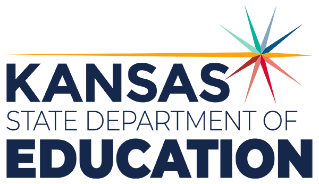 900 S.W. Jackson Street, Suite 102Topeka, Kansas 66612-1212https://www.ksde.orgThe Kansas State Department of Education does not discriminate on the basis of race, color, national origin, sex, disability or age in its programs and activities and provides equal access to any group officially affiliated with the Boy Scouts of America and other designated youth groups. The following person has been designated to handle inquiries regarding the nondiscrimination policies:	KSDE General Counsel, Office of General Counsel, KSDE, Landon State Office Building, 900 S.W. Jackson, Suite 102, Topeka, KS 66612, (785) 296-3201. Student name: Graduation Date:#DESCRIPTIONRATING1.1Compare & contrast the principles of hydraulics & pneumatics.1.2Demonstrate a working knowledge of hydraulics & pneumatics terminology.1.3Identify basic hydraulic and pneumatic symbols.1.4Read and understand Schematic Diagrams.1.5Design and construct basic hydraulic and pneumatic circuits.1.6Demonstrate proper use of pneumatic and hydraulic-operated Tools.1.7Explain the operation of air compressors and vacuum pumps.1.8Perform diagnostic procedures on hydraulic and pneumatic systems.1.9Compare & contrast the use of synthetic and petroleum-based lubricants in hydraulic systems.1.10Create a comprehensive maintenance schedule for hydraulic & pneumatic systems.1.11Identify components in a fluid power/pneumatic circuit.